Številka: 011-40/2019Datum:   21. 3. 2019Na podlagi 6. člena in  člena  Poslovnika Občinskega sveta Občine Izola (Uradne objave Občine Izola, št. 15/18 - uradno prečiščeno besedilo), sklicujem1. DOPISNO SEJO ODBORA ZA DRUŽBENE DEJAVNOSTIz naslednjim predlogomd n e v n e g a   r e d a:Predlog Letnega programa športa v občini Izola za leto 2019                                                                                                             P r e d s e d n i kDario Madžarević, l.r.Številka: 011-40/2019Ime in priimek: _______________________________________________                                                                (član/-ica)1. s o g l a š a m,da se skliče 1. dopisna seja Odbora za družbene dejavnosti                                         ZA                                           PROTI2. i z j a v l j a m, da sem na seji                                      PRISOTEN                              ODSOTEN                      3. i z r e k a m  se »za« oz. »proti«  naslednji/-emu predlog/-u dnevnega reda:Predlog Letnega programa športa v občini Izola za leto 2019                                         ZA                                          PROTI l a s u j e m»za« oz. »proti« predlog/u sklepa, kot sledi v gradivu za 1. dopisno sejo Odbora za družbene dejavnosti                                   ZA                                           PROTI NAVODILO za glasovanje:Prosim, da svojo odločitev sporočite strokovni službi odbora za družbene dejavnosti, in sicer do TORKA, 26. 3. 2019 do 12.00 ure, po elektronski pošti: nina.kasal@izola.si.Glasujete tako, da obkrožite besedico »za« ali »proti«!                                                                                                          P o d p i s:V Izoli, dne ____________________                                                                                                      __________________           Prot. n.: 011-40/2019Data: 21. 3. 2019In virtù dell'articolo 6 e dell'articolo 25/a del Regolamento di procedura del Consiglio del Comune di Isola (Bollettino Ufficiale del Comune di Isola n. 15/18 – testo unico ufficiale), si convoca la1a SEDUTA PER CORRISPONDENZA           DEL COMITATO PER LE ATTIVITÀ SOCIALIcon la seguente proposta di o r d i n e  d e l  g i o r n o:Proposta del Programma annuale dello sport nel comune di Isola per l’anno 2019.                                                                                                                        I l  P r e s i d e n t e                                                                                                                   Dario Madžarević, l.r.Prot. n.: 011-40/2019Il membro del Comitato per le attività sociali: _______________________________________________                                                                (nome e cognome)1. c o n c o r d acon la convocazione della 1a seduta per corrispondenza del Comitato per le attività sociali                                      FAVOREVOLE                                           CONTRARIO/-A2. s i  d i c h i a r a                                      PRESENTE                                                  ASSENTE   alla seduta.               3. s i  p r o n u n c i a »favorevole« ovv. »contrario/-a« alla seguente proposta di ordine del giorno:Proposta del Programma annuale dello sport nel comune di Isola per l’anno 2019.                                FAVOREVOLE                                      CONTRARIO/-A4. v o t a»a favore« ovv. »contro« (del)la proposta di Delibera, come specificato nei materiali relativi alla 1a seduta per corrispondenza del Comitato per le attività sociali.                                  A FAVORE                                           CONTRARIO/-A ISTRUZIONI per la votazione: Il consigliere è pregato di comunicare la propria decisione al Servizio professionale del Comitato per le attività sociali entro le ore 12.00 del giorno MARTEDì, 26 marzo 2019 per posta elettronica all'indirizzo: nina.kasal@izola.si oppure personalmente all'ufficio protocollo del Comune di Isola.  Si vota tracciando un cerchio attorno alla variante “a favore” oppure “contro”!                                                                                                            F i r m a:A Isola il ____________________                                                                                                      __________________           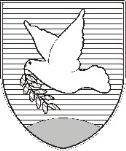 OBČINA IZOLA – COMUNE DI ISOLA                                             OBČINSKI SVET – CONSIGLIO COMUNALEOdbor za družbene dejavnostiComitato per le attività socialiSončno nabrežje 8 – Riva del Sole 8	6310 Izola – IsolaTel: 05 66 00 100, Fax: 05 66 00 110E-mail: posta.oizola@izola.siWeb: http://www.izola.si/OBČINA IZOLA – COMUNE DI ISOLA                                             OBČINSKI SVET – CONSIGLIO COMUNALEOdbor za družbene dejavnostiComitato per le attività socialiSončno nabrežje 8 – Riva del Sole 8	6310 Izola – IsolaTel: 05 66 00 100, Fax: 05 66 00 110E-mail: posta.oizola@izola.siWeb: http://www.izola.si/OBČINA IZOLA – COMUNE DI ISOLA                                             OBČINSKI SVET – CONSIGLIO COMUNALEOdbor za družbene dejavnostiComitato per le attività socialiSončno nabrežje 8 – Riva del Sole 8	6310 Izola – IsolaTel: 05 66 00 100, Fax: 05 66 00 110E-mail: posta.oizola@izola.siWeb: http://www.izola.si/OBČINA IZOLA – COMUNE DI ISOLA                                             OBČINSKI SVET – CONSIGLIO COMUNALEOdbor za družbene dejavnostiComitato per le attività socialiSončno nabrežje 8 – Riva del Sole 8	6310 Izola – IsolaTel: 05 66 00 100, Fax: 05 66 00 110E-mail: posta.oizola@izola.siWeb: http://www.izola.si/